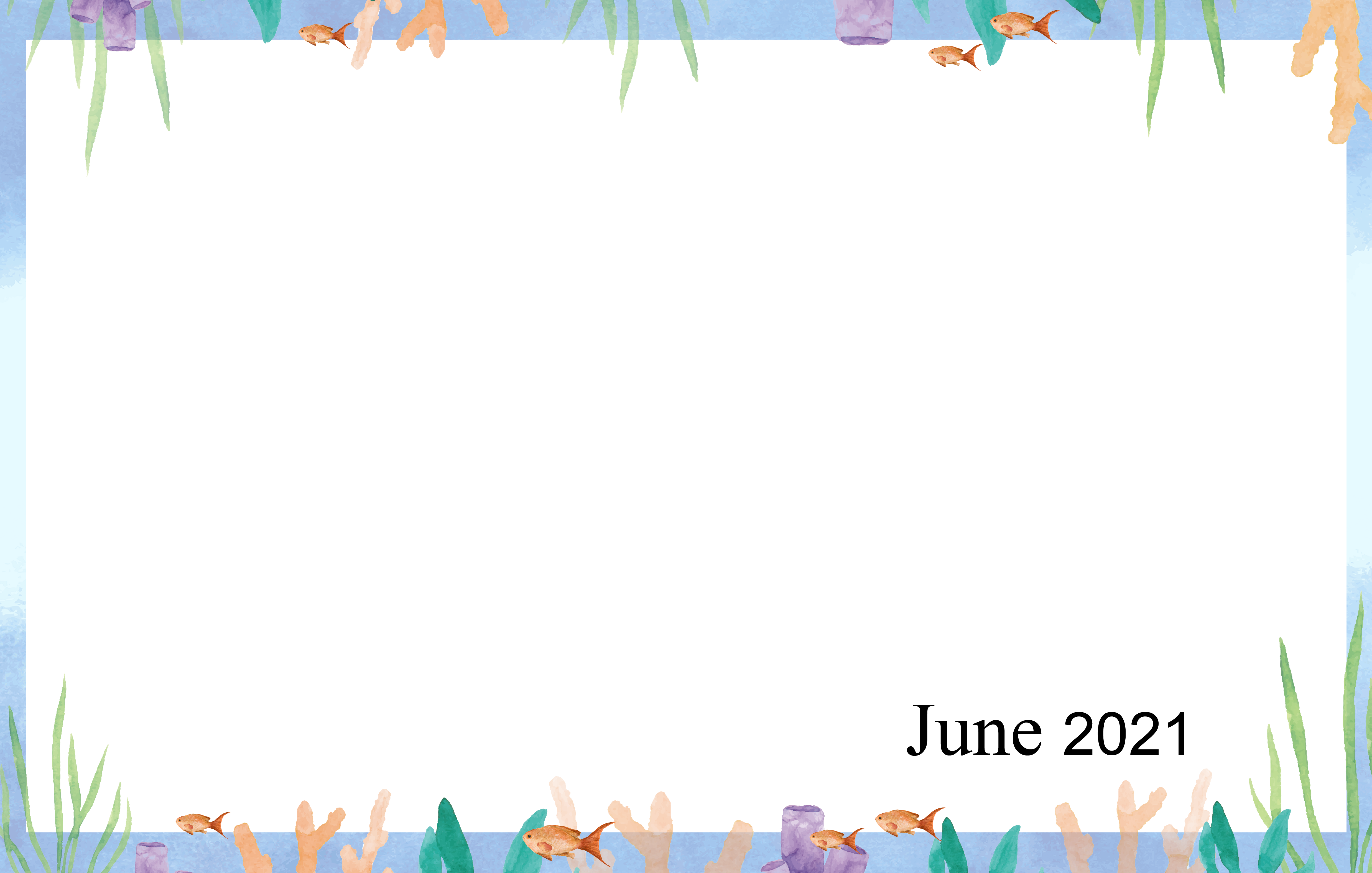 Activities are subject to change.C = CentrumCL = Cedar LakeLL = Lower Level Craft RoomTBD = To Be DeterminedActivities are subject to change.C = CentrumCL = Cedar LakeLL = Lower Level Craft RoomTBD = To Be DeterminedActivities are subject to change.C = CentrumCL = Cedar LakeLL = Lower Level Craft RoomTBD = To Be Determined10:00 Ceramics – LL1:00 Calendars & Bulletin Boards2:00 BINGO – D3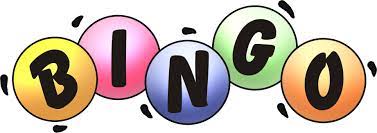 10:00 Hangman and Scattergories – D31:00 Fancy Fingers – D32:30 Lori Dokken Music – D310:30 Buddy Walks – CL1:30-3:30 Self-Portrait Workshop – C10:00 Coffee & Conversation – D31:30 Afternoon Concert:Chris, Guitar – CTR staff out of building9:30-11:00 Independent Daily Chronicles and Word Search/Brain Teasers – D3 Lounge2:00 Netflix Movie – D3 Lounge10:00 Sunday Worship Service – CMail Delivery 1:1 Rounds 1:30 Daily Chronicle and Monthly Gazette – D310:00 Chaplain Chats-D31:30-3:30 Self-Portrait Workshop – C9:30 Resident Council – D31:30 Food Council – D32:00 BINGO – D39:30 Resident Council – D31:30 Food Council – D32:00 BINGO – D310:00 Who/What Am I? – D31:00 Fancy Fingers – D32:30 Lori Dokken Music – D310:30 Buddy Walks – CL1:00-2:30 76th Annual Who Wants to be a Millionaire Operation Tango Edition – D310:00 Coffee & Conversation – D32:00 Happy Hour Movie Matinee with Popcorn – D310:30 Resident’s Choice – D3Mail Delivery 1:1 Rounds1:30 Fill in the Blank – D310:00 Sunday Worship Service – C1:30 Famous Faces and Places – D310:00 Chaplain Chats-D31:00 Afternoon Exercise with Jessica – D31:30-3:30 Self-Portrait Workshop – C10:00 Ceramics – LL2:00 BINGO – D310:00 Ceramics – LL2:00 BINGO – D310:00 Arts & Crafts – D31:00 Fancy Fingers – D32:30 Lori Dokken Music – D310:30 Buddy Walks – CL1:00 Father’s Day Theme Word Games – D31:45 Traveling Cart: Father’s Day Root Beer Floats10:00 Coffee & Conversation – D31:45 Movie Matinee with Snacks – CTR staff out of building9:30-11:00 Independent Daily Chronicles and Word Search/Brain Teasers – D3 Lounge2:00 Netflix Movie – D3 Lounge10:00 Sunday Worship Service – CMail Delivery 1:1 Rounds1:30 Family Feud – D310:00 Chaplain Chats-D31:00 Afternoon Exercise with Jessica – D31:30-3:00 Self-Portrait Celebration – TBD10:00 Ceramics – LL2:00 BINGO – D310:00 Ceramics – LL2:00 BINGO – D310:00 Word Games – D31:00 Fancy Fingers – D32:30 Lori Dokken Music – D310:30 Buddy Walks – CL11:15 Dine-In: Yum! Bakery – C1:00-2:30 Current Events and Chat Pack – D310:00 Coffee & Conversation – D31:30 Afternoon Concert:Chris, Guitar – C10:30 Morning Reminicse – D3Mail Delivery 1:1 Rounds1:30 Let’s Get Crafty! – D310:00 Sunday Worship Service – C1:30 IN2l Fun – D310:00 Chaplain Chats-D31:00 Afternoon Exercise with Jessica – D32:00 Creative Coloring – D310:00 Ceramics – LL2:00 BINGO – D310:00 Ceramics – LL2:00 BINGO – D310:00 Morning Music – D31:00 Fancy Fingers – D32:30 Lori Dokken Music – D33rd Floor Activity Calendar3rd Floor Activity Calendar3rd Floor Activity Calendar